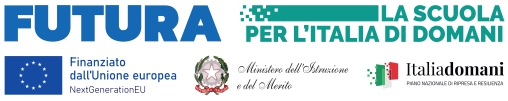 OGGETTO: Piano Nazionale Di Ripresa E Resilienza - Missione 4: Istruzione E Ricerca - Componente 1 Potenziamento dell’offerta dei servizi di istruzione: dagli asili nido alle Università – investimento 3.1 “Nuove competenze e nuovi linguaggi nell’ambito della Missione 4 – Istruzione e Ricerca – Componente 1 – “Potenziamento dell’offerta dei servizi all’istruzione: dagli asili nido all’Università” del Piano nazionale di ripresa e resilienza finanziato dall’Unione europea – Next Generation EU”Codice avviso: M4C1I3.1-2023-1143Codice progetto: M4C1I3.1-2023-1143-P-31128CUP: G24D23003090006Titolo Progetto: OrientaMenti e STEMImporto assegnato: 118.594,98 €Nell’ambito del miglioramento dell’offerta formativa legata al Piano Nazionale di Ripresa e Resilienza, la scrivente ditta, in risposta alla manifestazione di interesse come da  determinazione del Dirigente Scolastico dell’I.C. GIANNONE DE AMICIS, dott.ssa Maria Bianco,  prot. n° 2915 del 21/03/2024 presenta la seguente offerta:La procedura d’acquisto, servirà per l’acquisto di servizi di formazione per i percorsi indicati nell’allegato capitolato tecnico e finalizzati alla realizzazione dei percorsiIl confronto preventivi  non obbliga la stazione appaltante alla stipula successiva laddove nessuna offerta non risultasse congrua e coerente con le disponibilità del committente.Nessuna motivazione in merito è dovuta dal committente all’operatore economico in casi di rifiuto dell’offerta.1. Indicazioni generaliL’importo dell’affidamento per la realizzazione dei percorsi è stimato in euro __________ (__________________/00) Il valore è da ritenersi costo fisso e quindi gli operatori concorreranno in funzione della sola offerta tecnica. 2 	Descrizione e caratteristiche tecniche dei prodottiLe attrezzature ed i relativi servizi richiesti sono quelli presenti nella manifestazione di interesse3.	Indicazione tracciabilità flussi finanziariIn particolare, si rammenta che il fornitore aggiudicatario assume gli obblighi di tracciabilità di cui alla menzionata normativa, pena la nullità assoluta del contratto. La scrivente amministrazione si riserva la facoltà di attuare eventuali verifiche sui contratti sottoscritti tra le parti..5.	Luogo e orari di esecuzioneL’aggiudicatario dovrà eseguire le prestazioni contrattuali presso le sedi dell’istituzione scolastica ovvero presso le sedi concordate con il Dirigente Scolastico e il Gruppo di Lavoro successivamente all’affidamento. Gli orari previsti per la formazione saranno comunicati non oltre i 15 giorni lavorativi dall’inizio effettivo delle attività formative. La non accettazione degli orari dei percorsi formativi comporterà immediato recesso del contratto6.	Servizi Offerti in coerenza con quanto richiesto__________________________________________________________________________________________________________________________________________________________________________________________________________________________________________________________________________________Data_________						Firma  dell’operatore economico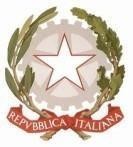 Ministero dell'Istruzione e del MeritoUFFICIO SCOLASTICO REGIONALE PER LA CAMPANIAISTITUTO COMPRENSIVO STATALE“P. Giannone – De Amicis”C.so Giannone, n°5 – Caserta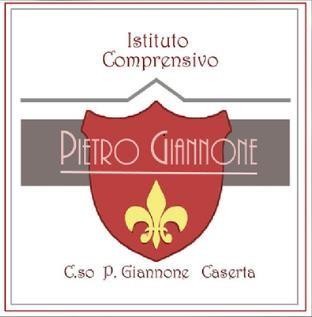 